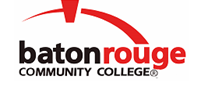 Baton Rouge Community CollegeAcademic Affairs Master SyllabusDate Approved:	27 April 2021Term and Year of Implementation:	Fall 2021Course Title:	Microbiology for Science MajorsBRCC Course Rubric:	BIOL 2123Previous Course Rubric:	     Lecture Hours per week-Lab Hours per week-Credit Hours:	3-0-3Per semester:  Lecture Hours-Lab Hours-Instructional Contact Hours:	45-0-45Louisiana Common Course Number:	CBIO 2123CIP Code:	26.0502Course Description:	Introduces microscopy, microbe structure and function, diversity (prokaryotic and eukaryotic), growth and control, metabolism, genetics, microbe interactions, and immunology and pathogens. Intended for science majors.  Prerequisites:		BIOL 1033 (or BIOL 120) and BIOL 1031 (or BIOL 120L) and CHEM 1123 (or CHEM 101) and CHEM 1121 (or CHEM 101L) with grade of “C” or betterCo-requisites:		NoneSuggested Enrollment Cap:	35Learning Outcomes.  Upon successful completion of this course, the students will be able to:1.	Demonstrate knowledge of microbial diversity, characteristics, taxonomy, growth and control, reproduction, genetics, and pathology caused by microbes.2.	Solve microbiology-related practical problems by applying basic knowledge of microbiology.Assessment Measures.  Assessment of all learning outcomes will be measured using the following methods:1.	Administration of unit exams during the semester and a comprehensive final exam at the end of the semester.2.	Instructor-designed assignments including, but not limited to, instructor observation of basic microbiological techniques, identification of unknown microorganisms, written and oral assignments, projects, homework, and quizzes.  All assignments will be graded using an instructor-designed rubric.Information to be included on the Instructor’s Course Syllabi:Disability Statement:  Baton Rouge Community College seeks to meet the needs of its students in many ways.  See the Office of Disability Services to receive suggestions for disability statements that should be included in each syllabus.Grading: The College grading policy should be included in the course syllabus.  Any special practices should also go here.  This should include the instructor’s and/or the department’s policy for make-up work.  For example in a speech course, “Speeches not given on due date will receive no grade higher than a sixty” or “Make-up work will not be accepted after the last day of class”.Attendance Policy:  Include the overall attendance policy of the college.  Instructors may want to add additional information in individual syllabi to meet the needs of their courses.General Policies: Instructors’ policy on the use of things such as beepers and cell phones and/or hand held programmable calculators should be covered in this section.Cheating and Plagiarism:  This must be included in all syllabi and should include the penalties for incidents in a given class.  Students should have a clear idea of what constitutes cheating in a given course.Safety Concerns:  In some courses, this may be a major issue.  For example, “No student will be allowed in the lab without safety glasses”.  General statements such as, “Items that may be harmful to one’s self or others should not be brought to class”.Library/ Learning Resources:  Since the development of the total person is part of our mission, assignments in the library and/or the Learning Resources Center should be included to assist students in enhancing skills and in using resources.  Students should be encouraged to use the library for reading enjoyment as part of lifelong learning.Expanded Course Outline:1.	Introduction to microbiology2.	History of microbiology and microscopy3.	Cell structure and function4.	Methods to study microorganisms5.	Nutrition, culture and metabolism of microorganisms6.	Microbial growth7.	Control of microbial growth8.	Bacterial genetics and biotechnology9.	Microbial evolution and systematics10.	Prokaryotic diversity: bacteria and archaea11.	Eukaryotic microorganisms12.	Virology, bacterial, plant and animal viruses13.	Immunology and its applications14.	Human-microbe interactions15.	Epidemiology16.	Microbial diseases of human caused by viruses, bacteria, fungi, protozoa and helminthes